CAMPS THÉMATIQUESFORMULAIRE D’INSCRIPTION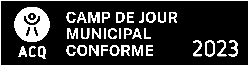 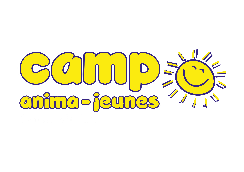 Prenez note qu’aucune priorité n’est donnée aux inscriptions avec ce formulaire. FORMULAIRE D’INSCRIPTIONPrenez note qu’aucune priorité n’est donnée aux inscriptions avec ce formulaire. FORMULAIRE D’INSCRIPTIONPrenez note qu’aucune priorité n’est donnée aux inscriptions avec ce formulaire. PROCÉDURE DE REMBOURSEMENT OU DE MODIFICATIONPROCÉDURE DE REMBOURSEMENT OU DE MODIFICATIONPROCÉDURE DE REMBOURSEMENT OU DE MODIFICATIONLes demandes de remboursement ou de modification avec motifs valables doivent être transmises par écrit obligatoirement auprès du Service des loisirs et de la culture. La demande doit être transmise par courriel à loisirs@coteau-du-lac.com.Les demandes de remboursement ou de modification avec motifs valables doivent être transmises par écrit obligatoirement par courriel à loisirs@coteau-du-lac.com.Les frais sont remboursés à 100 % si l’activité est annulée par le camp de jour.En cas d’annulation avant le 22 juin, le camp de jour rembourse 100 % moins 15 $ de frais d’administration par enfantÀ partir du 23 juin, seul un remboursement pour des raisons médicales ou autres raisons jugées admissibles sera accepté, et ce, si la demande est accompagnée d’une pièce justificative. Le calcul du remboursement sera basé sur le pourcentage du service non obtenu.J'autorise le comité des loisirs à me faire parvenir diverses informations ainsi que les différentes activités par courriel.  Oui   NonJ’ai pris connaissance des conditions et des modalités de remboursement/modification disponible avec les informations d’inscriptions et je les accepte. Oui   NonJ’accepte et comprend que le camp de jour Anima-Jeunes et la Ville de Coteau-du-Lac ne peuvent pas garantir un milieu sans COVID-19, exempt de toute contamination.  Le parent ou tuteur comprend que le service de camp de jour et les activités proposées peuvent être modifiés ou suspendus en tout temps advenant une contagion, une recommandation de la Direction de la santé publique ou tout autre situation imprévue. Oui   NonLes demandes de remboursement ou de modification avec motifs valables doivent être transmises par écrit obligatoirement auprès du Service des loisirs et de la culture. La demande doit être transmise par courriel à loisirs@coteau-du-lac.com.Les demandes de remboursement ou de modification avec motifs valables doivent être transmises par écrit obligatoirement par courriel à loisirs@coteau-du-lac.com.Les frais sont remboursés à 100 % si l’activité est annulée par le camp de jour.En cas d’annulation avant le 22 juin, le camp de jour rembourse 100 % moins 15 $ de frais d’administration par enfantÀ partir du 23 juin, seul un remboursement pour des raisons médicales ou autres raisons jugées admissibles sera accepté, et ce, si la demande est accompagnée d’une pièce justificative. Le calcul du remboursement sera basé sur le pourcentage du service non obtenu.J'autorise le comité des loisirs à me faire parvenir diverses informations ainsi que les différentes activités par courriel.  Oui   NonJ’ai pris connaissance des conditions et des modalités de remboursement/modification disponible avec les informations d’inscriptions et je les accepte. Oui   NonJ’accepte et comprend que le camp de jour Anima-Jeunes et la Ville de Coteau-du-Lac ne peuvent pas garantir un milieu sans COVID-19, exempt de toute contamination.  Le parent ou tuteur comprend que le service de camp de jour et les activités proposées peuvent être modifiés ou suspendus en tout temps advenant une contagion, une recommandation de la Direction de la santé publique ou tout autre situation imprévue. Oui   NonLes demandes de remboursement ou de modification avec motifs valables doivent être transmises par écrit obligatoirement auprès du Service des loisirs et de la culture. La demande doit être transmise par courriel à loisirs@coteau-du-lac.com.Les demandes de remboursement ou de modification avec motifs valables doivent être transmises par écrit obligatoirement par courriel à loisirs@coteau-du-lac.com.Les frais sont remboursés à 100 % si l’activité est annulée par le camp de jour.En cas d’annulation avant le 22 juin, le camp de jour rembourse 100 % moins 15 $ de frais d’administration par enfantÀ partir du 23 juin, seul un remboursement pour des raisons médicales ou autres raisons jugées admissibles sera accepté, et ce, si la demande est accompagnée d’une pièce justificative. Le calcul du remboursement sera basé sur le pourcentage du service non obtenu.J'autorise le comité des loisirs à me faire parvenir diverses informations ainsi que les différentes activités par courriel.  Oui   NonJ’ai pris connaissance des conditions et des modalités de remboursement/modification disponible avec les informations d’inscriptions et je les accepte. Oui   NonJ’accepte et comprend que le camp de jour Anima-Jeunes et la Ville de Coteau-du-Lac ne peuvent pas garantir un milieu sans COVID-19, exempt de toute contamination.  Le parent ou tuteur comprend que le service de camp de jour et les activités proposées peuvent être modifiés ou suspendus en tout temps advenant une contagion, une recommandation de la Direction de la santé publique ou tout autre situation imprévue. Oui   NonSignature (ci–dessus) Date Rabais familiaux pour les résidents de Coteau-du-Lac vivant sous le même toit. Ils s’appliquent selon le montant total de la facture de chaque enfant:Le premier enfant avec la facture la plus élevée doit être payée à 100 %.Les seconds enfants et plus auront 10 $ de rabais par semaine et par enfant.Rabais familiaux pour les résidents de Coteau-du-Lac vivant sous le même toit. Ils s’appliquent selon le montant total de la facture de chaque enfant:Le premier enfant avec la facture la plus élevée doit être payée à 100 %.Les seconds enfants et plus auront 10 $ de rabais par semaine et par enfant.Rabais familiaux pour les résidents de Coteau-du-Lac vivant sous le même toit. Ils s’appliquent selon le montant total de la facture de chaque enfant:Le premier enfant avec la facture la plus élevée doit être payée à 100 %.Les seconds enfants et plus auront 10 $ de rabais par semaine et par enfant.ATTENTION, LES PAIEMENTS EN TROIS VERSEMENTS SONT UNIQUEMENT ADMISSIBLES LORSQUE LA FACTURE FAMILIALE S’ÉLÈVE À PLUS DE 300 $. SANS QUOI, LES FRAIS DEVRONT ÊTRE PAYÉS EN UN SEUL VERSEMENT.ATTENTION, LES PAIEMENTS EN TROIS VERSEMENTS SONT UNIQUEMENT ADMISSIBLES LORSQUE LA FACTURE FAMILIALE S’ÉLÈVE À PLUS DE 300 $. SANS QUOI, LES FRAIS DEVRONT ÊTRE PAYÉS EN UN SEUL VERSEMENT.ATTENTION, LES PAIEMENTS EN TROIS VERSEMENTS SONT UNIQUEMENT ADMISSIBLES LORSQUE LA FACTURE FAMILIALE S’ÉLÈVE À PLUS DE 300 $. SANS QUOI, LES FRAIS DEVRONT ÊTRE PAYÉS EN UN SEUL VERSEMENT.RÉSERVÉ À L’ADMINISTRATIONRÉSERVÉ À L’ADMINISTRATIONRÉSERVÉ À L’ADMINISTRATION1er versement (selon la date d’inscription) Mode de paiement :  Comptant    Chèque    Interac    Visa    Mastercard1er versement (selon la date d’inscription) Mode de paiement :  Comptant    Chèque    Interac    Visa    Mastercard2e versement (15 mai) Mode de paiement :  Chèque (Libellés à l’ordre du Comité des loisirs de Coteau-du-lac (CDL CDL)   2e versement (15 mai) Mode de paiement :  Chèque (Libellés à l’ordre du Comité des loisirs de Coteau-du-lac (CDL CDL)   3e versement (15 juin) Mode de paiement :  Chèque (Libellés à l’ordre du Comité des loisirs de Coteau-du-lac (CDL CDL)   3e versement (15 juin) Mode de paiement :  Chèque (Libellés à l’ordre du Comité des loisirs de Coteau-du-lac (CDL CDL)   Sous-totalSous-totalEscompte (si applicable)Escompte (si applicable)Total de la factureTotal de la factureSignature de l’employé(e) ______________________________________________________Date______________________________________________________Date______________________________________________________INFORMATIONS DU PARTICIPANTINFORMATIONS DU PARTICIPANTINFORMATIONS DU PARTICIPANTINFORMATIONS DU PARTICIPANTINFORMATIONS DU PARTICIPANTINFORMATIONS DU PARTICIPANTINFORMATIONS DU PARTICIPANTINFORMATIONS DU PARTICIPANTINFORMATIONS DU PARTICIPANTNom : Nom : Nom : Nom : Prénom : Prénom : Prénom : Prénom : Prénom : Sexe :  F   M	Sexe :  F   M	Sexe :  F   M	Sexe :  F   M	Niveau de nage :  Très bien    Moyennement    Utilise une veste de flottaison Niveau de nage :  Très bien    Moyennement    Utilise une veste de flottaison Niveau de nage :  Très bien    Moyennement    Utilise une veste de flottaison Niveau de nage :  Très bien    Moyennement    Utilise une veste de flottaison Niveau de nage :  Très bien    Moyennement    Utilise une veste de flottaison Date de naissance (jour/mois/année) :   Date de naissance (jour/mois/année) :   Date de naissance (jour/mois/année) :   Date de naissance (jour/mois/année) :   Année scolaire terminée (juin 2023) : Année scolaire terminée (juin 2023) : Année scolaire terminée (juin 2023) : Année scolaire terminée (juin 2023) : Année scolaire terminée (juin 2023) : Numéro d’assurance maladie : Numéro d’assurance maladie : Numéro d’assurance maladie : Numéro d’assurance maladie : Expiration : Expiration : Expiration : Expiration : Expiration : INFORMATION SUR LES PARENTS - PREMIER RÉPONDANT- CRÉDIT D’IMPÔT :  100 %   50 %INFORMATION SUR LES PARENTS - PREMIER RÉPONDANT- CRÉDIT D’IMPÔT :  100 %   50 %INFORMATION SUR LES PARENTS - PREMIER RÉPONDANT- CRÉDIT D’IMPÔT :  100 %   50 %INFORMATION SUR LES PARENTS - PREMIER RÉPONDANT- CRÉDIT D’IMPÔT :  100 %   50 %INFORMATION SUR LES PARENTS - PREMIER RÉPONDANT- CRÉDIT D’IMPÔT :  100 %   50 %INFORMATION SUR LES PARENTS - PREMIER RÉPONDANT- CRÉDIT D’IMPÔT :  100 %   50 %INFORMATION SUR LES PARENTS - PREMIER RÉPONDANT- CRÉDIT D’IMPÔT :  100 %   50 %INFORMATION SUR LES PARENTS - PREMIER RÉPONDANT- CRÉDIT D’IMPÔT :  100 %   50 %INFORMATION SUR LES PARENTS - PREMIER RÉPONDANT- CRÉDIT D’IMPÔT :  100 %   50 %Nom : Nom : Nom : Nom : Prénom : Prénom : Prénom : Prénom : Prénom : Adresse de résidence :  Adresse de résidence :  Adresse de résidence :  Adresse de résidence :  Adresse de résidence :  Adresse de résidence :  Adresse de résidence :  Adresse de résidence :  Adresse de résidence :  Ville : Ville : Ville : Ville : Province : Province : Province : Province : Code postal : 1er # téléphone :  1er # téléphone :  1er # téléphone :  1er # téléphone :  2e # téléphone :  2e # téléphone :  2e # téléphone :  2e # téléphone :  2e # téléphone :  Courriel (veuillez noter que toutes les communications se font par courriel) : Courriel (veuillez noter que toutes les communications se font par courriel) : Courriel (veuillez noter que toutes les communications se font par courriel) : Courriel (veuillez noter que toutes les communications se font par courriel) : Courriel (veuillez noter que toutes les communications se font par courriel) : Courriel (veuillez noter que toutes les communications se font par courriel) : Courriel (veuillez noter que toutes les communications se font par courriel) : Courriel (veuillez noter que toutes les communications se font par courriel) : Courriel (veuillez noter que toutes les communications se font par courriel) : # d’assurance sociale (facultatif mais requis pour recevoir le crédit d’impôt) : # d’assurance sociale (facultatif mais requis pour recevoir le crédit d’impôt) : # d’assurance sociale (facultatif mais requis pour recevoir le crédit d’impôt) : # d’assurance sociale (facultatif mais requis pour recevoir le crédit d’impôt) : # d’assurance sociale (facultatif mais requis pour recevoir le crédit d’impôt) : # d’assurance sociale (facultatif mais requis pour recevoir le crédit d’impôt) : # d’assurance sociale (facultatif mais requis pour recevoir le crédit d’impôt) : # d’assurance sociale (facultatif mais requis pour recevoir le crédit d’impôt) : # d’assurance sociale (facultatif mais requis pour recevoir le crédit d’impôt) : INFORMATION SUR LES PARENTS – DEUXIÈME RÉPONDANT- CRÉDIT D’IMPÔT :  100 %   50 %INFORMATION SUR LES PARENTS – DEUXIÈME RÉPONDANT- CRÉDIT D’IMPÔT :  100 %   50 %INFORMATION SUR LES PARENTS – DEUXIÈME RÉPONDANT- CRÉDIT D’IMPÔT :  100 %   50 %INFORMATION SUR LES PARENTS – DEUXIÈME RÉPONDANT- CRÉDIT D’IMPÔT :  100 %   50 %INFORMATION SUR LES PARENTS – DEUXIÈME RÉPONDANT- CRÉDIT D’IMPÔT :  100 %   50 %INFORMATION SUR LES PARENTS – DEUXIÈME RÉPONDANT- CRÉDIT D’IMPÔT :  100 %   50 %INFORMATION SUR LES PARENTS – DEUXIÈME RÉPONDANT- CRÉDIT D’IMPÔT :  100 %   50 %INFORMATION SUR LES PARENTS – DEUXIÈME RÉPONDANT- CRÉDIT D’IMPÔT :  100 %   50 %INFORMATION SUR LES PARENTS – DEUXIÈME RÉPONDANT- CRÉDIT D’IMPÔT :  100 %   50 %Nom : Nom : Nom : Nom : Prénom : Prénom : Prénom : Prénom : Prénom : Adresse de résidence :  Adresse de résidence :  Adresse de résidence :  Adresse de résidence :  Adresse de résidence :  Adresse de résidence :  Adresse de résidence :  Adresse de résidence :  Adresse de résidence :  Ville : Ville : Ville : Ville : Province : Province : Province : Province : Code postal : 1er # téléphone :  1er # téléphone :  1er # téléphone :  1er # téléphone :  2e # téléphone :  2e # téléphone :  2e # téléphone :  2e # téléphone :  2e # téléphone :  Courriel (veuillez noter que toutes les communications se font par courriel) : Courriel (veuillez noter que toutes les communications se font par courriel) : Courriel (veuillez noter que toutes les communications se font par courriel) : Courriel (veuillez noter que toutes les communications se font par courriel) : Courriel (veuillez noter que toutes les communications se font par courriel) : Courriel (veuillez noter que toutes les communications se font par courriel) : Courriel (veuillez noter que toutes les communications se font par courriel) : Courriel (veuillez noter que toutes les communications se font par courriel) : Courriel (veuillez noter que toutes les communications se font par courriel) : # d’assurance sociale (facultatif mais requis pour recevoir le crédit d’impôt) : # d’assurance sociale (facultatif mais requis pour recevoir le crédit d’impôt) : # d’assurance sociale (facultatif mais requis pour recevoir le crédit d’impôt) : # d’assurance sociale (facultatif mais requis pour recevoir le crédit d’impôt) : # d’assurance sociale (facultatif mais requis pour recevoir le crédit d’impôt) : # d’assurance sociale (facultatif mais requis pour recevoir le crédit d’impôt) : # d’assurance sociale (facultatif mais requis pour recevoir le crédit d’impôt) : # d’assurance sociale (facultatif mais requis pour recevoir le crédit d’impôt) : # d’assurance sociale (facultatif mais requis pour recevoir le crédit d’impôt) : EN CAS D’URGENCEEN CAS D’URGENCEEN CAS D’URGENCEEN CAS D’URGENCEEN CAS D’URGENCEEN CAS D’URGENCEEN CAS D’URGENCEEN CAS D’URGENCEEN CAS D’URGENCEPersonne à joindre en cas d’urgence :     Père et mère                  Mère                  Père                  TuteurPersonne à joindre en cas d’urgence :     Père et mère                  Mère                  Père                  TuteurPersonne à joindre en cas d’urgence :     Père et mère                  Mère                  Père                  TuteurPersonne à joindre en cas d’urgence :     Père et mère                  Mère                  Père                  TuteurPersonne à joindre en cas d’urgence :     Père et mère                  Mère                  Père                  TuteurPersonne à joindre en cas d’urgence :     Père et mère                  Mère                  Père                  TuteurPersonne à joindre en cas d’urgence :     Père et mère                  Mère                  Père                  TuteurPersonne à joindre en cas d’urgence :     Père et mère                  Mère                  Père                  TuteurPersonne à joindre en cas d’urgence :     Père et mère                  Mère                  Père                  TuteurInformations sur deux autres personnes AUTRES QUE LES PAENTS à joindre en cas d’urgence : Informations sur deux autres personnes AUTRES QUE LES PAENTS à joindre en cas d’urgence : Informations sur deux autres personnes AUTRES QUE LES PAENTS à joindre en cas d’urgence : Informations sur deux autres personnes AUTRES QUE LES PAENTS à joindre en cas d’urgence : Informations sur deux autres personnes AUTRES QUE LES PAENTS à joindre en cas d’urgence : Informations sur deux autres personnes AUTRES QUE LES PAENTS à joindre en cas d’urgence : Informations sur deux autres personnes AUTRES QUE LES PAENTS à joindre en cas d’urgence : Informations sur deux autres personnes AUTRES QUE LES PAENTS à joindre en cas d’urgence : Informations sur deux autres personnes AUTRES QUE LES PAENTS à joindre en cas d’urgence : Prénom et nom : Prénom et nom : Prénom et nom : Prénom et nom : Prénom et nom : Prénom et nom : Prénom et nom : Prénom et nom : Prénom et nom : Téléphone : Téléphone : Téléphone : Téléphone : Téléphone : Téléphone : Téléphone : Téléphone : Téléphone : Lien avec l’enfant : Lien avec l’enfant : Lien avec l’enfant : Lien avec l’enfant : Lien avec l’enfant : Lien avec l’enfant : Lien avec l’enfant : Lien avec l’enfant : Lien avec l’enfant : AUTORISATIONSAUTORISATIONSAUTORISATIONSAUTORISATIONSAUTORISATIONSAUTORISATIONSAUTORISATIONSAUTORISATIONSAUTORISATIONSJ’autorise :Les animateurs de mon enfant âgé de 9 ans et moins à lui mettre de la crème solaire. (Je fournirai la crème solaire)   Oui   Non   N/ALe personnel du camp de jour à prodiguer tous les soins nécessaires à mon enfant.  Oui   NonLe transport en ambulance et le partage des informations contenues dans sa fiche de santé (si nécessaire)  Oui   Non Le camp à choisir le médecin pour prodiguer tous les soins médicaux requis (s’il est impossible de me joindre).  Oui   Non Le camp de jour à administrer à mon enfant, des médicaments sans ordonnance en vente libre (ex: Advil).   Oui    Non Le camp de jour à prendre et à utiliser des photos et des vidéos de moi ou de mon enfant à des fins promotionnelles.   Oui    NonJ’autorise :Les animateurs de mon enfant âgé de 9 ans et moins à lui mettre de la crème solaire. (Je fournirai la crème solaire)   Oui   Non   N/ALe personnel du camp de jour à prodiguer tous les soins nécessaires à mon enfant.  Oui   NonLe transport en ambulance et le partage des informations contenues dans sa fiche de santé (si nécessaire)  Oui   Non Le camp à choisir le médecin pour prodiguer tous les soins médicaux requis (s’il est impossible de me joindre).  Oui   Non Le camp de jour à administrer à mon enfant, des médicaments sans ordonnance en vente libre (ex: Advil).   Oui    Non Le camp de jour à prendre et à utiliser des photos et des vidéos de moi ou de mon enfant à des fins promotionnelles.   Oui    NonJ’autorise :Les animateurs de mon enfant âgé de 9 ans et moins à lui mettre de la crème solaire. (Je fournirai la crème solaire)   Oui   Non   N/ALe personnel du camp de jour à prodiguer tous les soins nécessaires à mon enfant.  Oui   NonLe transport en ambulance et le partage des informations contenues dans sa fiche de santé (si nécessaire)  Oui   Non Le camp à choisir le médecin pour prodiguer tous les soins médicaux requis (s’il est impossible de me joindre).  Oui   Non Le camp de jour à administrer à mon enfant, des médicaments sans ordonnance en vente libre (ex: Advil).   Oui    Non Le camp de jour à prendre et à utiliser des photos et des vidéos de moi ou de mon enfant à des fins promotionnelles.   Oui    NonJ’autorise :Les animateurs de mon enfant âgé de 9 ans et moins à lui mettre de la crème solaire. (Je fournirai la crème solaire)   Oui   Non   N/ALe personnel du camp de jour à prodiguer tous les soins nécessaires à mon enfant.  Oui   NonLe transport en ambulance et le partage des informations contenues dans sa fiche de santé (si nécessaire)  Oui   Non Le camp à choisir le médecin pour prodiguer tous les soins médicaux requis (s’il est impossible de me joindre).  Oui   Non Le camp de jour à administrer à mon enfant, des médicaments sans ordonnance en vente libre (ex: Advil).   Oui    Non Le camp de jour à prendre et à utiliser des photos et des vidéos de moi ou de mon enfant à des fins promotionnelles.   Oui    NonJ’autorise :Les animateurs de mon enfant âgé de 9 ans et moins à lui mettre de la crème solaire. (Je fournirai la crème solaire)   Oui   Non   N/ALe personnel du camp de jour à prodiguer tous les soins nécessaires à mon enfant.  Oui   NonLe transport en ambulance et le partage des informations contenues dans sa fiche de santé (si nécessaire)  Oui   Non Le camp à choisir le médecin pour prodiguer tous les soins médicaux requis (s’il est impossible de me joindre).  Oui   Non Le camp de jour à administrer à mon enfant, des médicaments sans ordonnance en vente libre (ex: Advil).   Oui    Non Le camp de jour à prendre et à utiliser des photos et des vidéos de moi ou de mon enfant à des fins promotionnelles.   Oui    NonJ’autorise :Les animateurs de mon enfant âgé de 9 ans et moins à lui mettre de la crème solaire. (Je fournirai la crème solaire)   Oui   Non   N/ALe personnel du camp de jour à prodiguer tous les soins nécessaires à mon enfant.  Oui   NonLe transport en ambulance et le partage des informations contenues dans sa fiche de santé (si nécessaire)  Oui   Non Le camp à choisir le médecin pour prodiguer tous les soins médicaux requis (s’il est impossible de me joindre).  Oui   Non Le camp de jour à administrer à mon enfant, des médicaments sans ordonnance en vente libre (ex: Advil).   Oui    Non Le camp de jour à prendre et à utiliser des photos et des vidéos de moi ou de mon enfant à des fins promotionnelles.   Oui    NonJ’autorise :Les animateurs de mon enfant âgé de 9 ans et moins à lui mettre de la crème solaire. (Je fournirai la crème solaire)   Oui   Non   N/ALe personnel du camp de jour à prodiguer tous les soins nécessaires à mon enfant.  Oui   NonLe transport en ambulance et le partage des informations contenues dans sa fiche de santé (si nécessaire)  Oui   Non Le camp à choisir le médecin pour prodiguer tous les soins médicaux requis (s’il est impossible de me joindre).  Oui   Non Le camp de jour à administrer à mon enfant, des médicaments sans ordonnance en vente libre (ex: Advil).   Oui    Non Le camp de jour à prendre et à utiliser des photos et des vidéos de moi ou de mon enfant à des fins promotionnelles.   Oui    NonJ’autorise :Les animateurs de mon enfant âgé de 9 ans et moins à lui mettre de la crème solaire. (Je fournirai la crème solaire)   Oui   Non   N/ALe personnel du camp de jour à prodiguer tous les soins nécessaires à mon enfant.  Oui   NonLe transport en ambulance et le partage des informations contenues dans sa fiche de santé (si nécessaire)  Oui   Non Le camp à choisir le médecin pour prodiguer tous les soins médicaux requis (s’il est impossible de me joindre).  Oui   Non Le camp de jour à administrer à mon enfant, des médicaments sans ordonnance en vente libre (ex: Advil).   Oui    Non Le camp de jour à prendre et à utiliser des photos et des vidéos de moi ou de mon enfant à des fins promotionnelles.   Oui    NonJ’autorise :Les animateurs de mon enfant âgé de 9 ans et moins à lui mettre de la crème solaire. (Je fournirai la crème solaire)   Oui   Non   N/ALe personnel du camp de jour à prodiguer tous les soins nécessaires à mon enfant.  Oui   NonLe transport en ambulance et le partage des informations contenues dans sa fiche de santé (si nécessaire)  Oui   Non Le camp à choisir le médecin pour prodiguer tous les soins médicaux requis (s’il est impossible de me joindre).  Oui   Non Le camp de jour à administrer à mon enfant, des médicaments sans ordonnance en vente libre (ex: Advil).   Oui    Non Le camp de jour à prendre et à utiliser des photos et des vidéos de moi ou de mon enfant à des fins promotionnelles.   Oui    NonVotre enfant est-il autorisé à quitter seul le camp?  Oui   NonVotre enfant est-il autorisé à quitter seul le camp?  Oui   NonVotre enfant est-il autorisé à quitter seul le camp?  Oui   NonVotre enfant est-il autorisé à quitter seul le camp?  Oui   NonVotre enfant est-il autorisé à quitter seul le camp?  Oui   NonVotre enfant se rend-t-il seul au camp?  Oui   NonVotre enfant se rend-t-il seul au camp?  Oui   NonVotre enfant se rend-t-il seul au camp?  Oui   NonVotre enfant se rend-t-il seul au camp?  Oui   NonMot de passe pour récupérer votre enfant :Mot de passe pour récupérer votre enfant :Mot de passe pour récupérer votre enfant :Mot de passe pour récupérer votre enfant :Mot de passe pour récupérer votre enfant :Mot de passe pour récupérer votre enfant :Mot de passe pour récupérer votre enfant :Mot de passe pour récupérer votre enfant :Mot de passe pour récupérer votre enfant :Personnes autorisées à venir chercher l’enfant (inscrivez le nom du père et/ou de la mère si c’est le cas) :Personnes autorisées à venir chercher l’enfant (inscrivez le nom du père et/ou de la mère si c’est le cas) :Personnes autorisées à venir chercher l’enfant (inscrivez le nom du père et/ou de la mère si c’est le cas) :Personnes autorisées à venir chercher l’enfant (inscrivez le nom du père et/ou de la mère si c’est le cas) :Personnes autorisées à venir chercher l’enfant (inscrivez le nom du père et/ou de la mère si c’est le cas) :Personnes autorisées à venir chercher l’enfant (inscrivez le nom du père et/ou de la mère si c’est le cas) :Personnes autorisées à venir chercher l’enfant (inscrivez le nom du père et/ou de la mère si c’est le cas) :Personnes autorisées à venir chercher l’enfant (inscrivez le nom du père et/ou de la mère si c’est le cas) :Personnes autorisées à venir chercher l’enfant (inscrivez le nom du père et/ou de la mère si c’est le cas) :1)1)2) 2) 2) 3)3)4)4)INFORMATIONS MÉDICALES INFORMATIONS MÉDICALES INFORMATIONS MÉDICALES INFORMATIONS MÉDICALES INFORMATIONS MÉDICALES INFORMATIONS MÉDICALES INFORMATIONS MÉDICALES INFORMATIONS MÉDICALES INFORMATIONS MÉDICALES Votre enfant souffre-t-il des maux suivants? Votre enfant souffre-t-il des maux suivants? Votre enfant souffre-t-il des maux suivants? Votre enfant a-t-il des allergies?Votre enfant a-t-il des allergies?Votre enfant a-t-il des allergies?A-t-il reçu le vaccin du tétanos?  ☐ Oui  ☐ NonA-t-il reçu le vaccin du tétanos?  ☐ Oui  ☐ NonA-t-il reçu le vaccin du tétanos?  ☐ Oui  ☐ NonAsthmeDiabèteÉpilepsieMigraines Oui   Non  Oui   Non  Oui   Non  Oui   Non  Oui   Non  Oui   Non  Oui   Non  Oui   Non Fièvre des foinsHerbe à pucePiqûres d’insectesAnimaux*Médicaments*Allergies alimentaires*Fièvre des foinsHerbe à pucePiqûres d’insectesAnimaux*Médicaments*Allergies alimentaires* Oui   Non  Oui   Non  Oui   Non  Oui   Non Oui   Non  Oui   NonSi oui, est-il à jour? (bon sept ans) ☐ Oui  ☐ NonSi oui, est-il à jour? (bon sept ans) ☐ Oui  ☐ NonSi oui, est-il à jour? (bon sept ans) ☐ Oui  ☐ NonAsthmeDiabèteÉpilepsieMigraines Oui   Non  Oui   Non  Oui   Non  Oui   Non  Oui   Non  Oui   Non  Oui   Non  Oui   Non Fièvre des foinsHerbe à pucePiqûres d’insectesAnimaux*Médicaments*Allergies alimentaires*Fièvre des foinsHerbe à pucePiqûres d’insectesAnimaux*Médicaments*Allergies alimentaires* Oui   Non  Oui   Non  Oui   Non  Oui   Non Oui   Non  Oui   NonA-t-il une dose d’adrénaline (ÉpiPen) à sa disposition?  ☐ Oui  ☐ NonA-t-il une dose d’adrénaline (ÉpiPen) à sa disposition?  ☐ Oui  ☐ NonA-t-il une dose d’adrénaline (ÉpiPen) à sa disposition?  ☐ Oui  ☐ NonAsthmeDiabèteÉpilepsieMigraines Oui   Non  Oui   Non  Oui   Non  Oui   Non  Oui   Non  Oui   Non  Oui   Non  Oui   Non Fièvre des foinsHerbe à pucePiqûres d’insectesAnimaux*Médicaments*Allergies alimentaires*Fièvre des foinsHerbe à pucePiqûres d’insectesAnimaux*Médicaments*Allergies alimentaires* Oui   Non  Oui   Non  Oui   Non  Oui   Non Oui   Non  Oui   NonPrend-t-il des médicaments?    Oui   NonPrend-t-il des médicaments?    Oui   NonPrend-t-il des médicaments?    Oui   NonAsthmeDiabèteÉpilepsieMigraines Oui   Non  Oui   Non  Oui   Non  Oui   Non  Oui   Non  Oui   Non  Oui   Non  Oui   Non Fièvre des foinsHerbe à pucePiqûres d’insectesAnimaux*Médicaments*Allergies alimentaires*Fièvre des foinsHerbe à pucePiqûres d’insectesAnimaux*Médicaments*Allergies alimentaires* Oui   Non  Oui   Non  Oui   Non  Oui   Non Oui   Non  Oui   NonSi oui, veuillez-nous les mentionner : ________________________________________________________________Si oui, veuillez-nous les mentionner : ________________________________________________________________Si oui, veuillez-nous les mentionner : ________________________________________________________________Autres, préciser (manifestations/symptômes avant l’état de crise) : _________________________________________________________________________________________________________________________________Autres, préciser (manifestations/symptômes avant l’état de crise) : _________________________________________________________________________________________________________________________________Autres, préciser (manifestations/symptômes avant l’état de crise) : _________________________________________________________________________________________________________________________________*Préciser (manifestations/symptômes avant l’état de crise, etc.) : ______________________________________________________________________________________________________________________*Préciser (manifestations/symptômes avant l’état de crise, etc.) : ______________________________________________________________________________________________________________________*Préciser (manifestations/symptômes avant l’état de crise, etc.) : ______________________________________________________________________________________________________________________Doit-il les prendre au camp?  Oui   NonDoit-il les prendre au camp?  Oui   NonDoit-il les prendre au camp?  Oui   NonAutres, préciser (manifestations/symptômes avant l’état de crise) : _________________________________________________________________________________________________________________________________Autres, préciser (manifestations/symptômes avant l’état de crise) : _________________________________________________________________________________________________________________________________Autres, préciser (manifestations/symptômes avant l’état de crise) : _________________________________________________________________________________________________________________________________*Préciser (manifestations/symptômes avant l’état de crise, etc.) : ______________________________________________________________________________________________________________________*Préciser (manifestations/symptômes avant l’état de crise, etc.) : ______________________________________________________________________________________________________________________*Préciser (manifestations/symptômes avant l’état de crise, etc.) : ______________________________________________________________________________________________________________________Si oui, vous devrez compléter le formulaire d’administration des médicaments afin que le chef de camp puisse distribuer le médicament prescrit à votre enfant.Si oui, vous devrez compléter le formulaire d’administration des médicaments afin que le chef de camp puisse distribuer le médicament prescrit à votre enfant.Si oui, vous devrez compléter le formulaire d’administration des médicaments afin que le chef de camp puisse distribuer le médicament prescrit à votre enfant.Autres informations pertinentes sur la santé de votre enfant (besoins particuliers, etc.) : _____________________________________________________Autres informations pertinentes sur la santé de votre enfant (besoins particuliers, etc.) : _____________________________________________________Autres informations pertinentes sur la santé de votre enfant (besoins particuliers, etc.) : _____________________________________________________Autres informations pertinentes sur la santé de votre enfant (besoins particuliers, etc.) : _____________________________________________________Autres informations pertinentes sur la santé de votre enfant (besoins particuliers, etc.) : _____________________________________________________Autres informations pertinentes sur la santé de votre enfant (besoins particuliers, etc.) : _____________________________________________________Autres informations pertinentes sur la santé de votre enfant (besoins particuliers, etc.) : _____________________________________________________Autres informations pertinentes sur la santé de votre enfant (besoins particuliers, etc.) : _____________________________________________________Autres informations pertinentes sur la santé de votre enfant (besoins particuliers, etc.) : _____________________________________________________ANNÉE SCOLAIRE TERMINÉE AU 26 JUIN 2023PRIXPRIXSEM. 1SEM. 2SEM. 3SEM. 4SEM. 5Sem. constructionSEM. 6Sem. constructionSEM. 7SEM. 8ANNÉE SCOLAIRE TERMINÉE AU 26 JUIN 2023Rés.N-rés.Prématernelle145 $185 $Les petits elfesLes petits elfesLes petits elfesLes petits elfesLes petits elfesLes petits elfesLes petits elfesLes petits elfesMaternelle à la 2e année135 $175 $Les elfesLes elfesLes elfesLes elfesLes elfesLes elfesLes elfesLes elfes3e à la 4e année135 $175 $Les géantsLes géantsLes géantsLes géantsLes géantsLes géantsLes géantsLes elfes5e année et 6e annéeLa clique145 $185 $La cliqueLa cliqueLa cliqueLa cliqueLa cliqueLa cliqueLa cliqueLa cliqueRésidents : ces tarifs sont valables entre le 13 mars et le 14 mai inclusivement. Après ces dates, un montant de 20 $ par semaine et par enfant sera demandé.Résidents : ces tarifs sont valables entre le 13 mars et le 14 mai inclusivement. Après ces dates, un montant de 20 $ par semaine et par enfant sera demandé.Résidents : ces tarifs sont valables entre le 13 mars et le 14 mai inclusivement. Après ces dates, un montant de 20 $ par semaine et par enfant sera demandé.Résidents : ces tarifs sont valables entre le 13 mars et le 14 mai inclusivement. Après ces dates, un montant de 20 $ par semaine et par enfant sera demandé.Résidents : ces tarifs sont valables entre le 13 mars et le 14 mai inclusivement. Après ces dates, un montant de 20 $ par semaine et par enfant sera demandé.Résidents : ces tarifs sont valables entre le 13 mars et le 14 mai inclusivement. Après ces dates, un montant de 20 $ par semaine et par enfant sera demandé.Résidents : ces tarifs sont valables entre le 13 mars et le 14 mai inclusivement. Après ces dates, un montant de 20 $ par semaine et par enfant sera demandé.Résidents : ces tarifs sont valables entre le 13 mars et le 14 mai inclusivement. Après ces dates, un montant de 20 $ par semaine et par enfant sera demandé.Résidents : ces tarifs sont valables entre le 13 mars et le 14 mai inclusivement. Après ces dates, un montant de 20 $ par semaine et par enfant sera demandé.Résidents : ces tarifs sont valables entre le 13 mars et le 14 mai inclusivement. Après ces dates, un montant de 20 $ par semaine et par enfant sera demandé.Résidents : ces tarifs sont valables entre le 13 mars et le 14 mai inclusivement. Après ces dates, un montant de 20 $ par semaine et par enfant sera demandé.ANNÉE SCOLAIRE TERMINÉE AU 26 JUIN 2023PRIXPRIXSEM. 1SEM. 2SEM. 3SEM. 4SEM. 5Sem. constructionSEM. 6Sem. constructionSEM. 7SEM. 8ANNÉE SCOLAIRE TERMINÉE AU 26 JUIN 2023Rés.N-rés.1ère année à la 4e année165 $205 $Acrobaties en folieAu-delà des rêves Au cœur de la forêtAu boulot les cuistots!Non applicableNon applicableDO-RÉ-MISPORTIFS EN ACTIONRésidents : ces tarifs sont valables entre le 13 mars et le 14 mai inclusivement. Après ces dates, un montant de 20 $ par semaine et par enfant sera demandé.Résidents : ces tarifs sont valables entre le 13 mars et le 14 mai inclusivement. Après ces dates, un montant de 20 $ par semaine et par enfant sera demandé.Résidents : ces tarifs sont valables entre le 13 mars et le 14 mai inclusivement. Après ces dates, un montant de 20 $ par semaine et par enfant sera demandé.Résidents : ces tarifs sont valables entre le 13 mars et le 14 mai inclusivement. Après ces dates, un montant de 20 $ par semaine et par enfant sera demandé.Résidents : ces tarifs sont valables entre le 13 mars et le 14 mai inclusivement. Après ces dates, un montant de 20 $ par semaine et par enfant sera demandé.Résidents : ces tarifs sont valables entre le 13 mars et le 14 mai inclusivement. Après ces dates, un montant de 20 $ par semaine et par enfant sera demandé.Résidents : ces tarifs sont valables entre le 13 mars et le 14 mai inclusivement. Après ces dates, un montant de 20 $ par semaine et par enfant sera demandé.Résidents : ces tarifs sont valables entre le 13 mars et le 14 mai inclusivement. Après ces dates, un montant de 20 $ par semaine et par enfant sera demandé.Résidents : ces tarifs sont valables entre le 13 mars et le 14 mai inclusivement. Après ces dates, un montant de 20 $ par semaine et par enfant sera demandé.Résidents : ces tarifs sont valables entre le 13 mars et le 14 mai inclusivement. Après ces dates, un montant de 20 $ par semaine et par enfant sera demandé.Résidents : ces tarifs sont valables entre le 13 mars et le 14 mai inclusivement. Après ces dates, un montant de 20 $ par semaine et par enfant sera demandé.INSCRIPTION AU SERVICE DE GARDE – OBLIGATOIRE SI VOUS SOUHAITEZ UTILISER CE SERVICE.Le service de garde est inclus dans le tarif d’inscription, mais vous devez inscrire votre enfant sur la liste de présence.INSCRIPTION AU SERVICE DE GARDE – OBLIGATOIRE SI VOUS SOUHAITEZ UTILISER CE SERVICE.Le service de garde est inclus dans le tarif d’inscription, mais vous devez inscrire votre enfant sur la liste de présence.INSCRIPTION AU SERVICE DE GARDE – OBLIGATOIRE SI VOUS SOUHAITEZ UTILISER CE SERVICE.Le service de garde est inclus dans le tarif d’inscription, mais vous devez inscrire votre enfant sur la liste de présence.Prénom et nom de l’enfantSEMAINE 1SEMAINE 1VEUILLEZ COCHER Mon enfant sera présent au service de garde du matin (6 h 45 à 9 h 30)Mon enfant sera présent au service de garde du matin (6 h 45 à 9 h 30)Indiquez-nous l’heure à laquelle votre enfant arrivera au service de gardeIndiquez-nous l’heure à laquelle votre enfant arrivera au service de gardeMon enfant sera présent au service de garde du soir (15 h 30 à 18 h)Mon enfant sera présent au service de garde du soir (15 h 30 à 18 h)Indiquez-nous l’heure à laquelle votre enfant arrivera au service de gardeIndiquez-nous l’heure à laquelle votre enfant arrivera au service de gardeSEMAINE 2SEMAINE 2VEUILLEZ COCHER Mon enfant sera présent au service de garde du matin (6 h 45 à 9 h 30)Mon enfant sera présent au service de garde du matin (6 h 45 à 9 h 30)Indiquez-nous l’heure à laquelle votre enfant arrivera au service de gardeIndiquez-nous l’heure à laquelle votre enfant arrivera au service de gardeMon enfant sera présent au service de garde du soir (15 h 30 à 18 h)Mon enfant sera présent au service de garde du soir (15 h 30 à 18 h)Indiquez-nous l’heure à laquelle votre enfant arrivera au service de gardeIndiquez-nous l’heure à laquelle votre enfant arrivera au service de gardeSEMAINE 3SEMAINE 3VEUILLEZ COCHER Mon enfant sera présent au service de garde du matin (6 h 45 à 9 h 30)Mon enfant sera présent au service de garde du matin (6 h 45 à 9 h 30)Indiquez-nous l’heure à laquelle votre enfant arrivera au service de gardeIndiquez-nous l’heure à laquelle votre enfant arrivera au service de gardeMon enfant sera présent au service de garde du soir (15 h 30 à 18 h)Mon enfant sera présent au service de garde du soir (15 h 30 à 18 h)Indiquez-nous l’heure à laquelle votre enfant arrivera au service de gardeIndiquez-nous l’heure à laquelle votre enfant arrivera au service de gardeSEMAINE 4SEMAINE 4VEUILLEZ COCHER Mon enfant sera présent au service de garde du matin (6 h 45 à 9 h 30)Mon enfant sera présent au service de garde du matin (6 h 45 à 9 h 30)Indiquez-nous l’heure à laquelle votre enfant arrivera au service de gardeIndiquez-nous l’heure à laquelle votre enfant arrivera au service de gardeMon enfant sera présent au service de garde du soir (15 h 30 à 18 h)Mon enfant sera présent au service de garde du soir (15 h 30 à 18 h)Indiquez-nous l’heure à laquelle votre enfant arrivera au service de gardeIndiquez-nous l’heure à laquelle votre enfant arrivera au service de gardeSEMAINE 5SEMAINE 5VEUILLEZ COCHER Mon enfant sera présent au service de garde du matin (6 h 45 à 9 h 30)Mon enfant sera présent au service de garde du matin (6 h 45 à 9 h 30)Indiquez-nous l’heure à laquelle votre enfant arrivera au service de gardeIndiquez-nous l’heure à laquelle votre enfant arrivera au service de gardeMon enfant sera présent au service de garde du soir (15 h 30 à 18 h)Mon enfant sera présent au service de garde du soir (15 h 30 à 18 h)Indiquez-nous l’heure à laquelle votre enfant arrivera au service de gardeIndiquez-nous l’heure à laquelle votre enfant arrivera au service de gardeSEMAINE 6SEMAINE 6VEUILLEZ COCHER Mon enfant sera présent au service de garde du matin (6 h 45 à 9 h 30)Mon enfant sera présent au service de garde du matin (6 h 45 à 9 h 30)Indiquez-nous l’heure à laquelle votre enfant arrivera au service de gardeIndiquez-nous l’heure à laquelle votre enfant arrivera au service de gardeMon enfant sera présent au service de garde du soir (15 h 30 à 18 h)Mon enfant sera présent au service de garde du soir (15 h 30 à 18 h)Indiquez-nous l’heure à laquelle votre enfant arrivera au service de gardeIndiquez-nous l’heure à laquelle votre enfant arrivera au service de gardeSEMAINE 7SEMAINE 7VEUILLEZ COCHER Mon enfant sera présent au service de garde du matin (6 h 45 à 9 h 30)Mon enfant sera présent au service de garde du matin (6 h 45 à 9 h 30)Indiquez-nous l’heure à laquelle votre enfant arrivera au service de gardeIndiquez-nous l’heure à laquelle votre enfant arrivera au service de gardeMon enfant sera présent au service de garde du soir (15 h 30 à 18 h)Mon enfant sera présent au service de garde du soir (15 h 30 à 18 h)Indiquez-nous l’heure à laquelle votre enfant arrivera au service de gardeIndiquez-nous l’heure à laquelle votre enfant arrivera au service de gardeSEMAINE 8SEMAINE 8VEUILLEZ COCHER Mon enfant sera présent au service de garde du matin (6 h 45 à 9 h 30)Mon enfant sera présent au service de garde du matin (6 h 45 à 9 h 30)Indiquez-nous l’heure à laquelle votre enfant arrivera au service de gardeIndiquez-nous l’heure à laquelle votre enfant arrivera au service de gardeMon enfant sera présent au service de garde du soir (15 h 30 à 18 h)Mon enfant sera présent au service de garde du soir (15 h 30 à 18 h)Indiquez-nous l’heure à laquelle votre enfant arrivera au service de gardeIndiquez-nous l’heure à laquelle votre enfant arrivera au service de garde